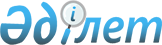 О создании Межведомственной комиссии по внедрению рейтинговой системы
					
			Утративший силу
			
			
		
					Постановление Правительства Республики Казахстан от 9 декабря 1999 года N 1892. Утратило силу - постановлением Правительства РК от 16 августа 2001 г. N 1068 ~P011068

      Во исполнение подпункта д) пункта 3 протокольного решения заседания Правительства Республики Казахстан от 28 октября 1999 года N 28 "Об итогах социально-экономического развития Республики Казахстан и об исполнении государственного бюджета за 9 месяцев 1999 года" по организации и внедрению системы рейтинговой оценки деятельности акимов областей, городов Астаны и Алматы Правительство Республики Казахстан постановляет: 

      1. Образовать Межведомственную комиссию по внедрению рейтинговой системы в следующем составе:      Сноска. В состав комиссии внесены изменения - постановлением Правительства РК от 2 октября 2000 г. N 1488  P001488_

 ; постановлениемПравительства РК от 2 мая 2001 года N 587  P010587_

 .     Кулекеев Жаксыбек Абдрахметович - Министр экономики Республики                                               Казахстан, председатель     Андрющенко Александр Иванович   - вице-Министр экономики Республики                                          Казахстан, секретарь                            Члены комиссии     Жолдасбаев Сансызбай Илеусизович- заместитель Председателя Агентства                                         Республики Казахстан по статистике     Коржова Наталья Артемовна       - вице-Министр финансов Республики                                           Казахстан     Мусина Лилия Сакенова           - вице-Министр сельского хозяйства                                           Республики Казахстан     Нурпеисов Кайрат Айтмухамбетович- вице-Министр государственных                                               доходов Республики Казахстан     Ойнаров Азамат Рыскулович       - заведующий Сводным аналитическим                                           отделом Канцелярии Премьер-Министра                                        Республики Казахстан     Жанабилов Мият Саттарулы        - заведующий Отделом регионального                                           развития Канцелярии Премьер-Министра                                       Республики Казахстан, заместитель                                          председателя     Умербаев Адильхан Абдрахманович - вице-Министр труда и                                              социальной защиты населения                                          Республики Казахстан     Ахметов Ашимжан Сулейменович    - вице-Министр образования и науки                                       Республики Казахстан          Нефедов Петр Петрович           - вице-Министр энергетики и                                        минеральных ресурсов Республики                                       Казахстан          Сагинтаев Бахытжан Абдирович    - первый заместитель Председателя                                       Агентства Республики Казахстан по                                       регулированию естественных                                                 монополий, защите конкуренции и                                            поддержке малого бизнеса 

       2. Межведомственной комиссии в двухнедельный срок внести на рассмотрение Правительства Республики Казахстан пакет документов по внедрению рейтинговой системы, включая правила внедрения и перечень показателей. 

      3. Рабочим органом Межведомственной комиссии определить Министерство экономики Республики Казахстан.          4. Контроль за исполнением настоящего постановления возложить на Первого заместителя Премьер-Министра Республики Казахстан Ахметова Д.К.      Сноска. Пункт 4 - с изменениями, внесенными постановлением Правительства РК от 2 мая 2001 года N 587  P010587_

 .     5. Настоящее постановление вступает в силу со дня подписания.      Премьер-Министр  Республики Казахстан(Специалисты:Цай Л.Г.Склярова И.В.)                
					© 2012. РГП на ПХВ «Институт законодательства и правовой информации Республики Казахстан» Министерства юстиции Республики Казахстан
				